Features and perspectives of transition of Russian economy to technological paradigm: regional aspectАвтор::Izmailova, MA (Izmailova, Marina Alekseevna)[ 1 ] ; Veselovskii, MI (Veselovskii, Mikhail Iakovlevich)[ 2 ] ; Aleksahina, VG (Aleksahina, Vera Grigorievna)[ 2 ]PROCEEDINGS OF THE INTERNATIONAL SCIENTIFIC CONFERENCE COMPETITIVE, SUSTAINABLE AND SECURE DEVELOPMENT OF THE REGIONAL ECONOMY: RESPONSE TO GLOBAL CHALLENGES (CSSDRE 2018)Отредактировано:Russkova, EGСерия книг: AEBMR-Advances in Economics Business and Management ResearchТом: 39Стр.: 64-68Опубликовано:2018Тип документа:Proceedings PaperКонференцияКонференция: International Scientific Conference on Competitive, Sustainable and Secure Development of the Regional Economy - Response to Global Challenges (CSSDRE)Местоположение: Volgograd State Univ, Volgograd, RUSSIAпубл.: APR 18-20, 2018http://apps.webofknowledge.com/full_record.do?product=WOS&search_mode=GeneralSearch&qid=67&SID=E6OG7bhXlQpjJSFSGec&page=1&doc=8&cacheurlFromRightClick=no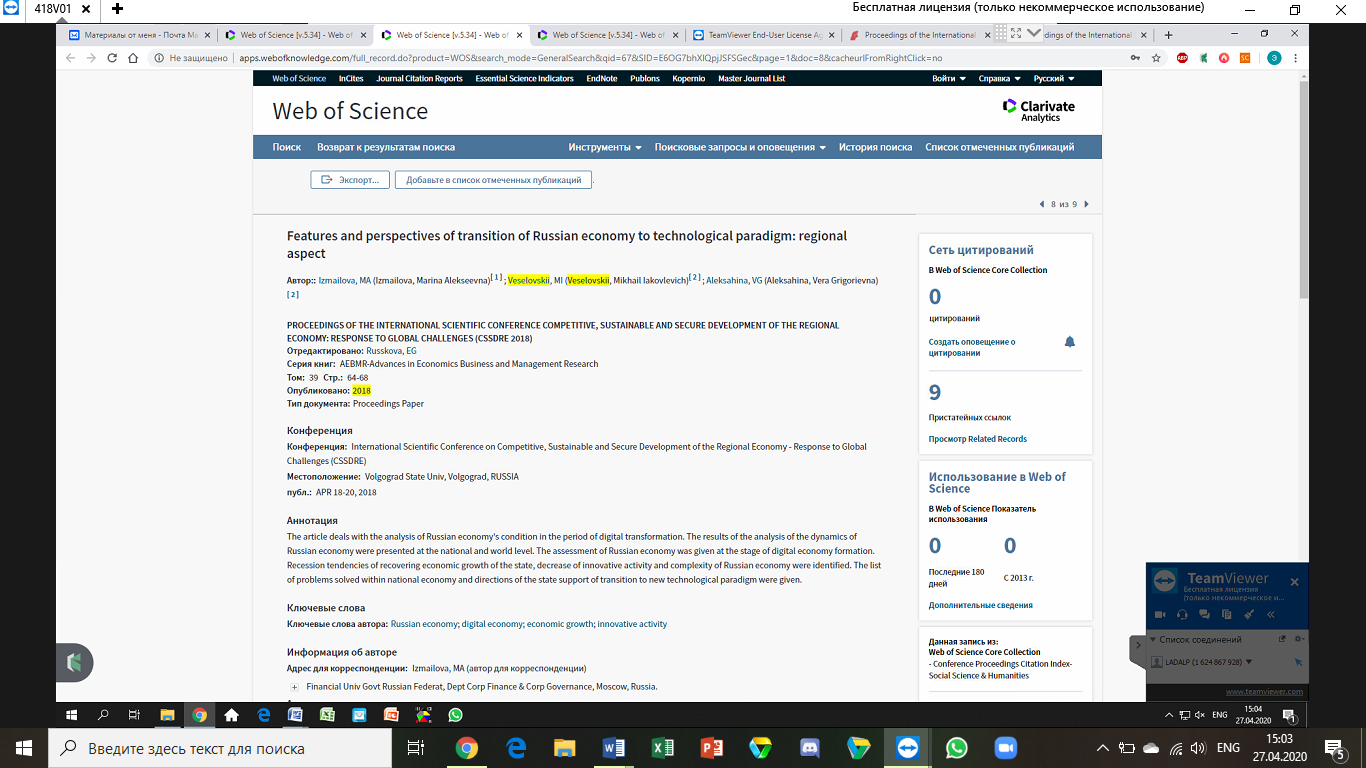 